دانشکده مهندسی برق و کامپیوترتقاضای تغییر عنوان پایان نامه /رسالهاینجانب 				دانشجوی کارشناسی ارشد / دکتری به شماره دانشجویی 		دانشکده 			          گروه                        به دلایل 			تغییر عنوان پایان نامه / رسالهاز بهتقاضا مینمایم.										محل امضای دانشجودلایل ذکر شده مورد تایید است.								استاد راهنمای پایان نامه/ رساله                                                                   نام 			محل امضاءبا توجه به مصوبه مورخ 			جلسه تخصصی گروه با تقاضای نامبرده موافقت میشود.        								مدیر گروه        							نام			محل امضاءموضوع در جلسه مورخ		شورای دانشکده مطرح و با توجه به موارد مذکور با تقاضای نابرده موافقت می شود 		موافقت نمی شود. 								معاون پژوهشی دانشکده  							نام    		    	محل امضاء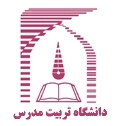 